REKAPITULACE STAVBYStrana 1 z 2REKAPITULACE OBJEKTŮ STAVBY A SOUPISŮ PRACÍ2 2KRYCÍ LIST SOUPISU PRACÍStavba:STAVEBNÍ ÚPRAVY OBJEKTU ZŠ, 	škola L.Kuby 48, české Budějovice-ŠATNY- VERZE 3Poznámka:	Objednavatel	Uchazeč	Datum a podpis:	Razítko	Datum a podpis:	RazítkoStrana z5REKAPITULACE OLENÉNi SOUPISU PRACiStavba:STAVEBNi ÜPRAVY OBJEKTU ZS, Zåkladni Skola a Materskå SkolaL.Kuby 48, eeské Budéjovice-SATNY- VERZE 3Misto:	parc.ö.255, k.ü. Ceské Budéjovice 7	Datum:	2. 3. 2024 OMNIS PROJEKTs.r.o. PaSinovice 19Cena celkem [CZK]778 345,00Köd dilu - PopisNåklady ze soupisu praciSOUPIS PRACiStavba:	STAVEBNi ÜPRAVY OBJEKTU zS, 	Skola	D	997	PFesun suté	97 435,24celkem 15km386,484	"bouråni	12,247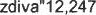 	Soutet	12,247SPECIFIKACE VIZ. PROJEKTOV DOKUMENTACE cena obsahuje: - demontåi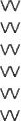 - presun hmot na sklådku vöetné sklådkovného-potrebné pomocné pråce1 ,oooSPECIFIKACE VIZ. PROJEKTOV DOKUMENTACE cena obsahuje materiål a montåi	"OZN.8"3	3,000"väetné dveinich kiidel"		90,000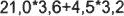 	D	771	Podlahy z dlaädic	384 275,90bouranå keramickå dlaiba (v mistnostech s novou näölapnou vrstvou, vyméra viz. TABULKA MiSTNOSTi)165,110		Vysåti podkladu pred poklådkou dlaiby	m2	165,110	10,00	1 651 CS ÜRS 2024 01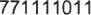 	FOI	165,110vyméra viz. TABULKA M STNOST - v mistnostech bourané ståvajici podlahové krytiny v 1 .np FOI	165,110	FOI	165,110"Omyvatelný nátěr do 2m"112,840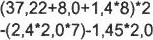 -36,500	Součet	76,340784	Dokončovací práce - malb a tape	31 697,06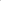 SEZNAM FIGURKód:	2024Stavba:	STAVEBNÍ ÚPRAVY OBJEKTU ZŠ, Základní škola a Mateřská škola L.Kuby 48, české Budějovice-ŠATNY- VERZE 3Datum:	2. 3. 2024	MÍSTNOSTÍ)	0,000FOI	165,110 Použití figury:771571810	Demontáž podlah z dlaždic keramických kladených do malty	m2	165,110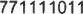 Vysátí podkladu před pokládkou dlažby m2 165,110 771121011 Nátěr penetrační na podlahu	165,110771151011	Samonivelační stěrka podlah pevnosti 20 MPa tl 3 mm	m2	165,110Montáž podlah keramických reliéfních nebo z dekorů 771574436	lepených cementovým flexibilním	rn2	165,110 lepidlem přes 9 do 12 ks/m2Příplatek k montáži podlah keramických 771577112	lepených cementovým flexibilním lepidlem za	m2	165.110 omezený prostor784171101	Zakrytí vnitřních podlah včetně pozdějšího odkrytí	m2	165,110 dlažba keramická slinutá mrazuvzdorná RIO/A povrch hladký/matný tl do 1 Omm přes R/59761166	9 do	165,110bouraná keramická dlažba (v místnostech s novou nášlapnou vrstvou, výměra viz. TABULKA12ks/m21 1Kód:	2024Kód:	2024Kód:	2024Kód:	2024Kód:	2024Stavba: STAVEBNÍ ÚPRAVY OBJEKTU ZŠ, české Budějovice-ŠATNY- VERZE 3Stavba: STAVEBNÍ ÚPRAVY OBJEKTU ZŠ, české Budějovice-ŠATNY- VERZE 3Stavba: STAVEBNÍ ÚPRAVY OBJEKTU ZŠ, české Budějovice-ŠATNY- VERZE 3Stavba: STAVEBNÍ ÚPRAVY OBJEKTU ZŠ, české Budějovice-ŠATNY- VERZE 3Stavba: STAVEBNÍ ÚPRAVY OBJEKTU ZŠ, české Budějovice-ŠATNY- VERZE 3škola L.Kuby 48,škola L.Kuby 48,KSO:KSO:KSO:KSO:KSO:cc-cz:cc-cz:Místo:	parc.č.255, k.ú. Ceské Budějovice 7Místo:	parc.č.255, k.ú. Ceské Budějovice 7Místo:	parc.č.255, k.ú. Ceské Budějovice 7Místo:	parc.č.255, k.ú. Ceské Budějovice 7Místo:	parc.č.255, k.ú. Ceské Budějovice 7Datum:Datum:2. 3. 20242. 3. 2024Zadavatel:Zadavatel:Zadavatel:Zadavatel:Zadavatel:IC: DIČ:IC: DIČ:Uchazeč:Uchazeč:Uchazeč:Uchazeč:Uchazeč:IC:IC:0364745503647455Stavby pro život s.r.oProjektant:Stavby pro život s.r.oProjektant:Stavby pro život s.r.oProjektant:Stavby pro život s.r.oProjektant:Stavby pro život s.r.oProjektant:DIC:DIC:CZ03647455CZ03647455OMNIS PROJEKT s.r.o. Pašinovice 19OMNIS PROJEKT s.r.o. Pašinovice 19OMNIS PROJEKT s.r.o. Pašinovice 19OMNIS PROJEKT s.r.o. Pašinovice 19OMNIS PROJEKT s.r.o. Pašinovice 19DIČ:DIČ:Zpracovatel:Poznámka:IC: DIČ.IC: DIČ.IC: DIČ.IC: DIČ.Cena bez DPH778 345,00778 345,00778 345,00778 345,00DPH základní sníženáSazba daně2112,00%Sazba daně2112,00%Základ daně 778 345,000,00Základ daně 778 345,000,00Základ daně 778 345,000,00Základ daně 778 345,000,00Výše daně 163 452,450,00Výše daně 163 452,450,00Výše daně 163 452,450,00Výše daně 163 452,450,00Cena s DPHCZK941 797,45941 797,45941 797,45941 797,45ProjektantDatum a podpis:ProjektantDatum a podpis:RazítkoRazítkoRazítkoRazítkoZpracovatelDatum a podpis:ZpracovatelDatum a podpis:ZpracovatelDatum a podpis:ZpracovatelDatum a podpis:RazítkoRazítkoRazítkoObjednavatelDatum a podpis:ObjednavatelDatum a podpis:RazítkoRazítkoRazítkoRazítkoUchazečDatum a podpis:UchazečDatum a podpis:UchazečDatum a podpis:UchazečDatum a podpis:RazítkoRazítkoRazítkoKód:Kód:202420242024STAVEBNÍ ÚPRAVY OBJEKTU ZS, Základní škola a Mateřská škola L.Kuby 48,STAVEBNÍ ÚPRAVY OBJEKTU ZS, Základní škola a Mateřská škola L.Kuby 48,STAVEBNÍ ÚPRAVY OBJEKTU ZS, Základní škola a Mateřská škola L.Kuby 48,Stavba:Stavba:české Budějovice-ŠATNY- VERZE 3české Budějovice-ŠATNY- VERZE 3české Budějovice-ŠATNY- VERZE 3Místo:Místo:parc.č.255, k.ú. Ceské Budějovice 7	Datum:parc.č.255, k.ú. Ceské Budějovice 7	Datum:parc.č.255, k.ú. Ceské Budějovice 7	Datum:2. 3. 20242. 3. 20242. 3. 2024Zadavatel:Zadavatel:Projektant:Projektant:Projektant:OMNIS PROJEKT s.r.o. Pašinovice 19OMNIS PROJEKT s.r.o. Pašinovice 19OMNIS PROJEKT s.r.o. Pašinovice 19Uchazeč:Uchazeč:Stavby pro život s.r.o	Zpracovatel:Stavby pro život s.r.o	Zpracovatel:Stavby pro život s.r.o	Zpracovatel:KódpopispopisCena bez DPH [CZK]Cena bez DPH [CZK]Cena bez DPH [CZK]Cena bez DPH [CZK]cena s DPH [CZK]cena s DPH [CZK]cena s DPH [CZK]Náklady z rozpočtůSTAVEBNÍ ÚPRAVY OBJEKTU ZŠ, Základní školaNáklady z rozpočtůSTAVEBNÍ ÚPRAVY OBJEKTU ZŠ, Základní školaNáklady z rozpočtůSTAVEBNÍ ÚPRAVY OBJEKTU ZŠ, Základní školaNáklady z rozpočtůSTAVEBNÍ ÚPRAVY OBJEKTU ZŠ, Základní škola778 345,00778 345,00941 797,45941 797,45941 797,452024	a Mateřská škola L.Kuby 48, České BudějoviceŠATNY- VERZE 32024	a Mateřská škola L.Kuby 48, České BudějoviceŠATNY- VERZE 32024	a Mateřská škola L.Kuby 48, České BudějoviceŠATNY- VERZE 32024	a Mateřská škola L.Kuby 48, České BudějoviceŠATNY- VERZE 3778 345,00778 345,00941 797,45941 797,45941 797,45KSO:cc-cz:Místo:	parc.č.255, k.ú. České Budějovice 7Datum:2. 3. 2024Zadavatel:IC. DIČ:Uchazeč:IC.03647455Stavby pro život s.r.oProjektant:DIC:CZ03647455OMNIS PROJEKT s.r.o. Pašinovice 19Zpracovatel:DIČ.DIČ:Cena bez DPH778 345,00DPH základní sníženáZáklad daně 778 345,000,00Sazba daně2112,00%Výše daně 163 452,450,00Cena s DPH	v	CZK941 797,45ProjektantDatum a podpis:RazítkoZpracovatelDatum a podpis:RazítkoZadavatel:Projektant:Uchazeö:Stavby pro iivot s.r.oZpracovatel:HSV - Pråce a dodåvky HSV231 174,046 - Üpravy povrchü, podlahy a osazovåni vyplni53 825,0061 - Üprava povrchü vnitrnich51 200,0062 - Uprava povrchü vnéjöich2 625,009 - Ostatni konstrukce a pråce, bouråni156 589,2494 - Legeni a stavebni vytahy13 ooo,oo997 - Piesun suté97 435,24998 - Piesun hmot5 242,0095 - Rüzné dokonéovaci konstrukce a pråce pozemnich staveb20 759,80PSV - Pråce a dodåvky PSV522 170,96741 - Elektroinstalace - silnoproud45 930,00767- Konstrukce zåmeönické45 ooo,oo771 - Podlahy z dlaidic384 275,90783 - Dokonéovaci pråce - nåtéry15 268,00784 - Dokonöovaci pråce - malby a tapety31 697,06VRN - VedlejSi rozpoötové nåklady25 ooo,ooVRN3 - Zaiizeni staveniSté25 ooo,oo17K 997013151Vnitrostaveniétni doprava suti a vybouranych hmot pro budovy v do 6 m s omezenim mechanizace27,6061 ooo,oo27 606,00 CS URS 2024 0118K 997013501Odvoz suti a vybouranych hmot na sklàdku nebo mezisklédku do 1 km se sloienim27,606200,005 521,20 CS üRS 2024 01L.Kuby 48, Ceské Budéjovice-SATNY- VERZE 3Misto:	parc.d.255, k.ü. Ceské Budéjovice 7Zadavatel:UchazeE:	Stavby pro Eivot s.r.oL.Kuby 48, Ceské Budéjovice-SATNY- VERZE 3Misto:	parc.d.255, k.ü. Ceské Budéjovice 7Zadavatel:UchazeE:	Stavby pro Eivot s.r.oL.Kuby 48, Ceské Budéjovice-SATNY- VERZE 3Misto:	parc.d.255, k.ü. Ceské Budéjovice 7Zadavatel:UchazeE:	Stavby pro Eivot s.r.oL.Kuby 48, Ceské Budéjovice-SATNY- VERZE 3Misto:	parc.d.255, k.ü. Ceské Budéjovice 7Zadavatel:UchazeE:	Stavby pro Eivot s.r.oDatum:Projektant:Zpracovatel:2. 3. 2024OMNIS PROJEKTs.r.o. Paëinovice 192. 3. 2024OMNIS PROJEKTs.r.o. Paëinovice 19PC Typ	Kéd	PopisPC Typ	Kéd	PopisPC Typ	Kéd	PopisPC Typ	Kéd	PopisMJMno±stviJ.cena [CZK]	Cena celkem [CZKI	Cenové soustava	Cena celkem [CZKI	Cenové soustavaNâklady DDDNâklady DDDsoupisu HSV661celkemPréce a dodévky HSVÜpravy povrchù, podlahy a osazovéni vyplniIj rava povrchù vnitrnichcelkemPréce a dodévky HSVÜpravy povrchù, podlahy a osazovéni vyplniIj rava povrchù vnitrnich778 345,00231 174,0453 825,0051 200,00778 345,00231 174,0453 825,0051 200,00K611131321Penetratni disperzni nétér vnitinich stropt nanéSeny stro•né 100Penetratni disperzni nétér vnitinich stropt nanéSeny stro•né 100m2100,00050,005 OOO,OO CS ÜRS 2024 012K611325412Oprava vnitFni vépenocementové hladké omitky stropù v rozsahu loch fes 10 do 30 %Oprava vnitFni vépenocementové hladké omitky stropù v rozsahu loch fes 10 do 30 %m2100,000100,000150,0015 OOO,OO CS IjRS 2024 01"zapraveni stévajici omitky v mistnostech" 100"zapraveni stévajici omitky v mistnostech" 100100,0003K611135101Hrubâ vyplh rytl ve stropech maltou jakékoli Sifky rYhyHrubâ vyplh rytl ve stropech maltou jakékoli Sifky rYhym21 ,4001,400500,00700,00 CS ÜRS 2024 014K611315101Vépenné hrubé omitka rYh ve stropech do 150 mm 140•o.15Vépenné hrubé omitka rYh ve stropech do 150 mm 140•o.15m221 ,ooo21 ,ooo500,0010 500,00 CS ÜRS 2024 015K612131321Penetraëni disperzni nâtér vnitinich sten nanéSeny stro•né 100Penetraëni disperzni nâtér vnitinich sten nanéSeny stro•né 100m2100,000100,00050,005 OOO,OO CS ORS 2024 016K612325413Oprava vnitrni vépenocementové hladké omitky sten v rozsahu loch fes 30 do 50 %Oprava vnitrni vépenocementové hladké omitky sten v rozsahu loch fes 30 do 50 %m2100,000150,0015 OOO,OO CS IjRS 2024 01DD62100Üprava povrchü vné'Sich100Üprava povrchü vné'Sich100,0002 625,002 625,007K629991011Zakryti vyplni otvorù a svislYch ploch fôlii pfilepenouIe ici skouZakryti vyplni otvorù a svislYch ploch fôlii pfilepenouIe ici skoum287,50030,002 625,00 CS URS 2024 01DD9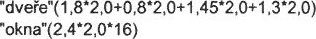 SoutetOstatni konstrukce a réce, bouréniSoutetOstatni konstrukce a réce, bouréni10.70076,80087,500156 589,24156 589,248K767641800Demontü zérubni dve?i odiezénim plochy do 2,5 m2 7Demontü zérubni dve?i odiezénim plochy do 2,5 m2 7kus7,0001 500,0010 500,00 CS ÜRS 2024 019K962032231Bouràni zdiva z cihel pélenych nebo vépenopiskovych na MV nebo MVC Fes 1 m3Bouràni zdiva z cihel pélenych nebo vépenopiskovych na MV nebo MVC Fes 1 m37,0006,8043 ooo,oo20 412,00 CS IjRS 2024 01P3+2,4+1 	1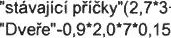 SouëetP3+2,4+1 	1Souëet8,694-1,8906,80410KFV9680014Vystéhovâni stévajiciho nébytku véetné uskladnéniVystéhovâni stévajiciho nébytku véetné uskladnénisoubor1 ,ooo10 ooo,oo10 ooo,ooDD94"vystéhovâni veSkerého nébydku zprostorù dottenych stavbou veetné uskladnéni"Leseni a stavebni ah"vystéhovâni veSkerého nébydku zprostorù dottenych stavbou veetné uskladnéni"Leseni a stavebni ah1 „00013 ooo,oo13 ooo,oo11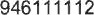 Monté± pojizdnych véti trubkovych/dilcovych Od 0,6 do 	m dl do 3,2 m v pies 1,5 do 2,5 mMonté± pojizdnych véti trubkovych/dilcovych Od 0,6 do 	m dl do 3,2 m v pies 1,5 do 2,5 mkus1,0001,000500,00500,00 CS ÜRS 2024 0112K946111212Pfiplatek k pojizdnym vé2im Od 0,6 do 0,9 m dl do 3,2 m v pies 1,5 do 2,5 m za kaZdY den pou±itiPfiplatek k pojizdnym vé2im Od 0,6 do 0,9 m dl do 3,2 m v pies 1,5 do 2,5 m za kaZdY den pou±itikus28,000150,004 200,00 CS ORS 2024 0128 dni28*128 dni28*128,00013K946111812Demontü pojizdnych véii trubkovych/dilcovych S Od 0,6 do 0,9 m dl do 3,2 m v pres 1,5 do 2,5 mDemontü pojizdnych véii trubkovych/dilcovych S Od 0,6 do 0,9 m dl do 3,2 m v pres 1,5 do 2,5 mkus1 ,ooo1,000500,00500,00 CS ÛRS 2024 0114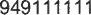 on ze nl e	o ozov o tru ov ov o mon ze nl e	o ozov o tru ov ov o msada2,0002 ooo,oo4 OOO,OO CS IjRS 2024 01LeSeni pro préce v interiéru 2LeSeni pro préce v interiéru 22,00015K949111211Pïiplatek k leSeni lehkému kozovému trubkovému v do 1,2 m za kaz ' den ou2itiPïiplatek k leSeni lehkému kozovému trubkovému v do 1,2 m za kaz ' den ou2itisada56,00050,002 800,00 CS ÜRS 2024 0128 dni28*228 dni28*256,00016K949121811Demontâ2 leSeni Iehkého kozového dilcového v do 1 ,2mDemontâ2 leSeni Iehkého kozového dilcového v do 1 ,2msada2,000500,001 OOO,OO CS ÜRS 2024 01pe Typ	Ködpe Typ	Ködpe Typ	KödPopis	MJ	Mno±stvi 	MJ	Mno±stvi J.cena [CZK]	Cena celkem (CZK]	Cenovå soustava	Cena celkem (CZK]	Cenovå soustava19K997013509Piiplatek k odvozu suti a vybouranych hmot na sklådku ZKD 1 km res I km386,48460,0023 189,04 CS URS 2024 0120K997013603Poplatek za uloieni na sklådce (sklådkovné) stavebniho odpadu cihelného kÖd odpadu 17 OI 0212,2471 ooo,oo12 247,00 CS ÜRS 2024 0121K997013607Poplatek za uloäeni na sklådce (sklådkovné) stavebniho odpadu keramického köd odpadu 17 01 0326,9151 ooo,oo26 915,00 CS ÜRS 2024 01"dlaiba"26,915Souöet"dlaiba"26,915Souöet"dlaiba"26,915Souöet26,91526,91522K997013631Poplatek za uloieni na sklådce (sklådkovné) stavebniho odpadu smésného kÖd odpadu 17 09 041,9571 ooo,oo1 957,00 CS ÜRS 2024 01DD9980,091Piesun hmot0,091Piesun hmot0,091Piesun hmot1 ,9575 242,005 242,0023 K998011001Piesun hmot pro budovy zdéné v do 6 m5,2421 ooo,oo5 242,00 CS URS 2024 01DD95Rüzné dokonöovaci konstrukce a pråce pozemnich stavebRüzné dokonöovaci konstrukce a pråce pozemnich stavebRüzné dokonöovaci konstrukce a pråce pozemnich staveb20 759,8020 759,8024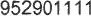 VyöiSténi budov bytové a obéanské vystavby pii vßce dlaii do 4 mm2100,000100,0010 OOO,OO CS ORS 2024 01"VYméra viz tabulka mistnosti"100Souéet100,000100,00025K952902121ÖiSténi budov zameteni drsnych podlahm21 075,98010,0010 759,80 CS URS 2024 0110 759,80 CS URS 2024 01DDDDPSV741"üklid v prübéhu stavbyPråce a dodåvky PSVElektroinstalace - silnoproud1 075,980522 170,9645 930,00522 170,9645 930,0026KR/7410001Odstranéni elektrickYch zaiizenisoubor1 ,ooo15 ooo,oo15 ooo,oo2727KR/7410002Odstranéni ståvajicich rozvodü vedenych v piiékåchväetné reloieni na strosoubor1 ,ooo20 ooo,oo20 ooo,ooSPECIFIKACE VIZ. PROJEKTOV DOKUMENTACE cena obsahuje: - demontåipresun hmot na sklådku vöetné sklådkovnéhopotrebné pomocné bouraci, demontåini pråcenové kabelové trasy-rYhy ve stropémateriålmontåipomocny materiål a montåi-piesun hmot na staveniSté i mimo staveniSté1,00028KKR/741371Montåi svitidlo nouzovékus4,000850,003 400,0029MM34838100svitidlo doöasné nouzové osvétleni, IP66 1x18W,kus4,0001 500,006 OOO,OO CS ÜRS 2024 0130KKR/7410000Montåi zåsuvka (polo)zapuSténå - dvojzåsuvkakus3,000500,001 500,0031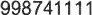 Piesun hmot tonåini pro silnoproud s omezenim mechanizace v obiektech v do 6 m0,0065 ooo,oo30,00 CS ÜRS 2024 01DD767Konstrukce zåmeönické45 ooo,oo45 ooo,oo32 K767122811Demontåi Stén s vyplni z dråténé sité, Sroubovanychm290,000500,0045 OOO,OO CS ÜRS 2024 0133 K771571810Demontåi podlah z dla±dic keramickßh kladenßh do malm2165,110250,0041 277,50 CS ÜRS 2024 0135K771121011Nåtér penetraéni na podlahum2165,11030,004 953,30 CS ÜRS 2024 014 953,30 CS ÜRS 2024 01FOI165,11036K771151011Samonivelaeni stérka podlah pevnosti 20 MPa tl 3 mmm2165,110350,0057 788,50 CS URS 2024 0137K771474113Montåi soklü z dlaidic keramick#h rovnych lepenych cementovym flexibilnim lepidlem v pies 90 do 120 mmm118,130118,130300,0035 439,00 CS URS 2024 0138MR/59761192sokl keramicklj mrazuvzdormj povrch reliéfni/matn}' t/do 10mm	s 90 do 120mm118,130150,0017 719,50Pč TypPč TypKódPopisMJMnožstvíJ.cena [CZK]	Cena celkem [CZK]	Cenová soustava	Cena celkem [CZK]	Cenová soustava39K771574436Montáž podlah keramických reliéfních nebo z dekorů lepených cementovým flexibilním lepidlem přes 9 do12 ks/m2rn2165,110750,00123 832,50 CS ÚRS 2024 0145K784171101Zakrytí vnitřních podlah včetně pozdějšího odkrytí165,11020,003 302,20 CS ÚRS 2024 013 302,20 CS ÚRS 2024 01zakryti při malířských pracíchFOI165,11046M58124842fólie pro malířské potřeby zakrývací tl 7114x5mm2173,36610,001 733,66 CS ÚRS 2024 0147K784211101165,11 ,05 'Přepočtené koeficientem množstvíDvojnásobné bílé malby ze směsí za mokra výborně odéruvzdorných v místnostech v do 3,80 mm2173,366266,612100,0026 661 CS ÚRS 2024 01VRNVRN3"strop"100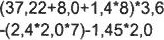 SoučetVedlejší rozpočtové nákladyZařízení staveniště100,000203,112-36,500266.61225 ooo,oo25 ooo,oo25 ooo,oo25 ooo,oo48K030001000Zařízení staveništěsoubor1 ,ooo5 000,005 OOO,OO CS ÚRS 2024 01včetně provozu staveniště1 ,ooo49K031002000Související práce pro zařízení staveništěrn2200,00050,0010 OOO,OO CS ÚRS 2024 01kontejner na suť - 10 dnů 20m210*20200,00050K032002000Vybavení staveništěsoubor1 ,ooo5 ooo,oo5 OOO,OO CS ÚRS 2024 011,00051K039002000Zrušení zařízení staveništěsoubor1 ,ooo5 ooo,oo5 OOO,OO CS ÚRS 2024 0140MR/59761166dlažba keramická slinutá mrazuvzdorná RI O/A povrch hladký/matný tl do 10mrn přes 9 do 12ks/m2m2165,110450,0074 299,50165,11041K771577112Příplatek k montáži podlah keramických lepených cementovým flexibilním lepidlem za omezený prostorFOIm2165,110100,0016 511,00 CS ÚRS 2024 0142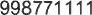 Přesun hmot tonážní pro podlahy z dlaždic s omezením mechanizace v ob'ektech v do 6 m165,1105,8041 ooo,oo5 804,00 CS ÚRS 2024 0143KR/7711510Napojení stávající dlažby s novou dlažbousoubor1 ,ooo5 ooo,oo5 ooo,ooDD783Dokončovací práce - nátě1,00015 268,0015 268,0044 K783817121Krycí jednonásobný syntetický nátěr hladkých, zrmtych tenkovrs h nebo štukov• h omítekm276,340200,0015 268,00 CS ÚRS 2024 01KódpopisMJVýměra2024STAVEBNI UPRAVY OBJEKTU ZS, Základní škola aMateřská škola L.Kuby 48, České Budějovice-ŠATNYVERZE 3FOIPlocha keramické dlažby165,110